	KATEGORIJA „56“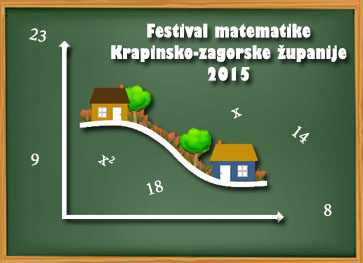 red. br.EKIPAUKUPNI BODOVI (max 275)1.OŠ K. Š. Gjalskog: SLONOVI2252.OŠ Lijepa naša, Tuhelj: LOLIPOPS2073.OŠ S. Košutić, Radoboj: ČARAPE 1914.OŠ Krapinske Toplice: TOPOMAT1895.OŠ K. Š. Gjalskog: CARSKI PINGVINI1866.OŠ Bedekovčina: BEDEX1747.OŠ Lijepa naša, Tuhelj: VATRENI1708.OŠ A. Mihanovića, Klanjec: KLANJEC1679.OŠ M. Gupca, Gornja Stubica: STUBIĆANCI16610.Centar izvrsnosti, Krapina: BEZIMENI16311.OŠ „Ljudevit Gaj“, Krapina: ZLATNI 315712.OŠ Marija Bistrica: PAMETNI MOZAK 415213.OŠ V. Kovačića, Hum na Sutli: AS8614714.OŠ „V. Nazor“, Budinščina14515.OŠ S. Košutić, Radoboj: FANTASTIČNA ČETVORKA14316.OŠ „Ljudevit Gaj“, Krapina: SENSATION13717.OŠ Oroslavje: ORLOVI13318.OŠ Stubičke Toplice: STUBIČKI MATEMATIČARI12619.OŠ Veliko Trgovišće: EKIPA ZA 511420.OŠ „Ljudevit Gaj“, Krapina: ZAGOREC113